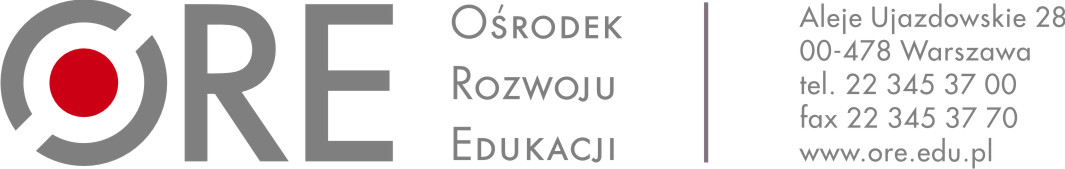 Warszawa, dnia 9 maja  2018 r.Wszyscy WykonawcyWYJAŚNIENIE  I ZMIANA NR 1 TREŚCI SIWZDotyczy: postępowania publicznego prowadzonego w trybie przetargu nieograniczonego
pn.: „Organizacja jednego trzydniowego spotkania w terminie 18-20.05.2018 r.  – w Warszawie” WA/ZUZP/261/46/2018Zamawiający, działając na podstawie art. 38 ust. 2 ustawy z dnia 29 stycznia 2004 r. Prawo zamówień publicznych (Dz. U. 2017, poz. 1579), poniżej przesyła treść pytania (bez ujawniania źródła) wraz z wyjaśnieniami treści Specyfikacji istotnych warunków zamówienia:Pytanie Wykonawcy nr 1:„W OPZ wymagają Państwo zapewnienia 6 sal warsztatowych każdego dnia a w formularzu jest liczba 12 co wskazuje na zbyt mala liczbe sal”Odpowiedź Zamawiającego:Zamawiający wymaga 6 sal warsztatowych każdego dnia. Zaktualizowany Formularz ofertowy sanowi załącznik do niniejszego pisma.Pytanie Wykonawcy nr 2:„Proszę także o wyjaśnienie ilości sal plenarnych.”Odpowiedź Zamawiającego:W formularzu ofertowym wkradł się błąd. Zamawiający wymaga 3 sal plenarnych.Pytanie Wykonawcy nr 3:„W OPZ spotkanie jest dla 130 osob a w formularzu noclegi w pierwszej dobie wskazane są tylko dla 70 osób”Odpowiedź Zamawiającego:W pierwszym dniu spotkania będzie mniejsza ilość osób w związku z podziałem na grupy. Pierwsza grupa osób zaczyna pracę w piątek 18.05.2018 a druga grupa zaczyna pracę w sobotę 19.05.2018.Pytanie Wykonawcy nr 4:„W OPZ spotkanie jest dla 130 osob a w formularzu pierwszego dnia przerwa kawowa i obiad sa dla 70 osob.”Odpowiedź Zamawiającego:„W pierwszym dniu spotkania będzie mniejsza ilość osób w związku z podziałem na grupy. Pierwsza grupa osób zaczyna pracę w piątek 18.05.2018 a druga grupa zaczyna pracę w sobotę 19.05.2018.” Ponadto Zamawiający informuje, iż dokonuje zmiany treści Specyfikacji istotnych warunków zamówienia, zwanej dalej „SIWZ” w zakresie Załącznika nr 3 (formularz oferty) Zmodyfikowany formularz oferty przedkłada się w załączeniu.Aktualny Formularz ofertowy jest formularzem obowiązującym w zakresie złożenia oferty. Złożenie oferty na formularzu ofertowym nieobowiązującym, będzie niezgodne z treścią SIWZ, w związku z tym, oferta będzie podlegała odrzuceniu.Zmawiający zmienia termin składania ofert.Było:XI. MIEJSCE ORAZ TERMIN SKŁADANIA I OTWARCIA OFERTOfertę w zamkniętej kopercie - opisanej jak w części X – należy złożyć do dnia 10 maja 2018 r. do godz. 10:00Ośrodek Rozwoju EdukacjiWarszawa, Aleje Ujazdowskie 28, pok. 201Otwarcie ofert odbędzie się w dniu 10 maja 2018 r. o godz. 10:15Ośrodek Rozwoju EdukacjiWarszawa, Aleje Ujazdowskie 28, pok. 200Jest:XI. MIEJSCE ORAZ TERMIN SKŁADANIA I OTWARCIA OFERTOfertę w zamkniętej kopercie - opisanej jak w części X – należy złożyć do dnia 11 maja 2018 r. do godz. 10:00Ośrodek Rozwoju EdukacjiWarszawa, Aleje Ujazdowskie 28, pok. 201Otwarcie ofert odbędzie się w dniu 11 maja 2018 r. o godz. 10:15Ośrodek Rozwoju EdukacjiWarszawa, Aleje Ujazdowskie 28, pok. 200X. OPIS SPOSOBU PRZYGOTOWANIA OFERTByło:Ofertę wraz ze wszystkimi załącznikami należy umieścić w jednej kopercie i zaadresować na Zamawiającego w następujący sposób:Ośrodek Rozwoju Edukacji00-478 Warszawa, Aleje Ujazdowskie 28, pok. 201z adnotacją:Organizacja jednego trzydniowego spotkania w terminie 18-20.05.2018 r.– w WarszawieNr postępowania WA/ZUZP/261/46/2018„NIE OTWIERAĆ PRZED 10.05.2018 r. godz. 10.15”Jest:13. Ofertę wraz ze wszystkimi załącznikami należy umieścić w jednej kopercie i zaadresować na Zamawiającego w następujący sposób:Ośrodek Rozwoju Edukacji00-478 Warszawa, Aleje Ujazdowskie 28, pok. 201z adnotacją:Organizacja jednego trzydniowego spotkania w terminie 18-20.05.2018 r.– w WarszawieNr postępowania WA/ZUZP/261/46/2018„NIE OTWIERAĆ PRZED 11.05.2018 r. godz. 10.15”Pozostałe zapisy SIWZ pozostają bez zmian.